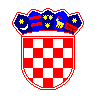 REPUBLIKA HRVATSKA
SISAČKO-MOSLAVAČKA ŽUPANIJAOPĆINA GVOZDOPĆINSKI NAČELNIKKLASA: 008-01/22-01/02URBROJ: 2176-09-02-22-1Vrginmost, 21. siječnja 2022.Na temelju članka 10. stavak 1.  točka 8. Zakona o pravu na pristup informacijama („Narodne novine“, broj 25/13. i 85/15.) objavljujemo Popis korisnika sponzorstva i donacija za programe i projekte korisnicima iz proračuna Općine Gvozd za razdoblje od 01. siječnja 2021. godine do 31. prosinca 2021. godine:          NAČELNIK								           Milan VrgaRedni brojKorisnik donacije - sponzorstvaIznos1Općinska organizacija Crvenog križa Gvozd78.000,002. Dobrovoljno vatrogasno društvo Gvozd170.000,003.Samostalna srpska stranka - SDSS13.630,004.Socijaldemokratska partija Hrvatske SDP350,005.Hrvatska demokratska zajednica - HDZ5.615,496.Milan Vrga, kandidat za općinskog načelnika750,007.SKD, Prosvjeta10.000,008.RKT župa sv. Petra i Pavla59.993,469.SPC, Crkvena općina Topusko35.000,0010.Srpsko privredno društvo „Privrednik“25.000,00UKUPNO:285.077,76